Eventuella läkemedel / dosering:____________________________________________________________________________________________________________________________________________________________________________________________________________________________________________________________________________________________________________________________________________________________________________________________________________________________________Behöver du råd:Ring Vårdguiden på 1177eller gå in på www.1177.se för sjukvårdsrådgivning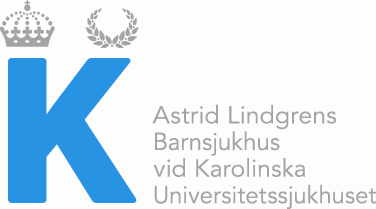 Information omkrupp Karolinska UniversitetssjukhusetBarnakutklinikenAstrid Lindgrens Barnsjukhus i Hudding och SolnaVad är krupp?Krupp kallades tidigare också för pseudokrupp eller falsk krupp och är en vanlig barnsjukdom som oftast yngre barn får. Det orsakas av olika virus, vanligast är ett virus som kallas för parainfluensavirus, andra är influensa- och RS-virus. Krupp börjar som en vanlig luftvägsinfektion och orsakar en inflammation i svalget och i övre luftrören. Slemhinnorna svullnar upp och luftvägarna blir trängre vilket påverkar luftflödet. Eftersom luftrören hos små barn är så smala kan en ganska liten svullnad leda till att luften får svårare att passera. Barn får en förändrad röst och andningen blir påverkad.Liksom med andra luftvägsinfektioner får barn krupp mest på hösten och vintern. Vad har krupp för symtom?Barn med krupp har ofta haft vanliga förkylningssymptom (snuva, feber, lite ont i halsen) i någon dag.Typiska tecken på att ditt barn har krupp:en skällande hosta heshetett väsande ljud vid andningen andningssvårigheterDet väsande andningsljudet kallas för ”stridor” och hörs ibland endast om barnet blir upprört. Kruppsymtom är vanligast på kvällen/natten, ofta efter en stunds sömn på grund av att svullnaden i luftrören ökar när man ligger ner. Krupp brukar gå över inom en vecka, men barn som har haft det en gång får ofta besvär igen vid nya förkylningar. Krupp leder sällan till värre besvär, men om läppar och fingrar blir blåa och barnet verkar slappt är det ett allvarligt tecken på syrebrist.Vad kan du göra hemma?En virusinfektion går inte att behandla med antibiotika. I de flesta fall är krupp en lindrig sjukdom som går bra att behandla hemma: Ta upp barnet eller låt det sitta eller stå vid ett kruppanfall.Låt barnet andas sval luft, kanske på altanen, balkongen eller vid ett öppet fönster.Försök att lugna ditt barn och var lugn själv Låt barnet dricka ordentligt, eftersom dryck kan lindra hostan. Ge nässpray vid nästäppa, det kan underlätta andningen.Vid behov ge febernedsättande medicin (t.ex. Alvedon®, Ipren®).När bör du söka vård?Det är sällsynt att vanlig krupp leder till allvarliga besvär. Om barnet orkar leka är besvären troligen inte så svåra. Några särskilda undersökningar behövs oftast inte.Vid uttalade besvär kan man ge tillfällig behandling på sjukhus med kortison eller inhalation med adrenalin för att minska svullnaden.Ring 112 eller sök omgående på en barnakutmottagning om barnet:har mycket svårt att andas eller andas snabbthar indragningar i huden mellan revbenenfår blåfärgade läppar och fingrarblir mycket trött, blekt och slappt  dreglar, har svårt att svälja eller vägrar mat/drickahar andningsbesvär som inte lättas efter 30 min